SCHEDA ISCRIZIONE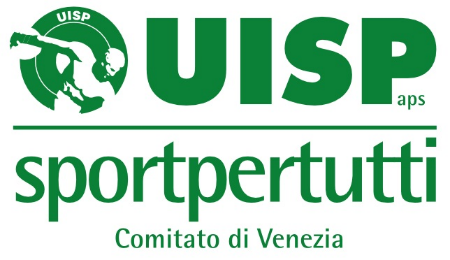 CORSO UNITA’ DI BASE Cod. ID 01 UDB 102/22-2328 Gennaio 20238.30 - 13.30 /14.30 - 19.30La/il sottoscritta/o Cognome ______________________________ Nome __________________________ ◻ M   ◻ FNata/o   il ___/___/___   a   _____________________ (___) CF __________________________Residente a___________________ (__) CAP _______ via ________________________N°_____☎ ___________________________ ✉  ______________________________@_____________Titolo di studio _____________________________________________Numero e tipo di tessera Uisp in corso di validità ____________________________Associazione di appartenenza ______________________________________________________CHIEDE L’ISCRIZIONE AL CORSO UNITA’ DI BASE Cod. ID 01 UDB – aut. N° 102/22-23allega copia del versamento della quota di iscrizione pari a 30,00 €      	Iban IT50 G030 6909 6061 0000 0102 208 intestato a Uisp C.T. Venezia, Banca Intesa    	nella causale indicare “CORSO UNITA’ DI BASE Cod. ID 01 UDB – 102/22-23”consente al trattamento dei propri dati personali ai sensi e per gli effetti del Reg. UE 679/2016 relativo alla protezione delle persone fisiche con riguardo al trattamento dei dati personali, nonché alla libera circolazione di tali dati Il corso si svolgerà sabato 28 gennaio presso la sala Coni - via Del Gazzato 4 - Venezia Mestre dalle ore 8.30 alle 13.30 e dalle 14.30 alle 19.30											Firma___________, li_________________			             _______________________Compilare in ogni sua parte ed inviare a formazione.venezia@uisp.it